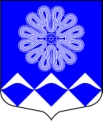 РОССИЙСКАЯ ФЕДЕРАЦИЯАДМИНИСТРАЦИЯМУНИЦИПАЛЬНОГО ОБРАЗОВАНИЯПЧЕВСКОЕ СЕЛЬСКОЕ ПОСЕЛЕНИЕКИРИШСКОГО МУНИЦИПАЛЬНОГО РАЙОНАЛЕНИНГРАДСКОЙ ОБЛАСТИПОСТАНОВЛЕНИЕ« 31 »  января  2023 года                                                                                       № 9О внесении изменений в постановление от 08.11.2021 № 73 «Об утверждении перечня главных администраторов доходов бюджета муниципального образования Пчевское сельское поселение Киришского муниципального района Ленинградской области»В соответствии со статьей 160.1 Бюджетного кодекса Российской Федерации, Постановлением Правительства РФ от 16.09.2021 № 1569 «Об утверждении общих требований к закреплению за органами государственной власти (государственными органами) субъекта Российской Федерации, органами управления территориальными фондами обязательного медицинского страхования, органами местного самоуправления, органами местной администрации полномочий главного администратора доходов бюджета
и к утверждению перечня главных администраторов доходов бюджета субъекта Российской Федерации, бюджета территориального фонда обязательного медицинского страхования, местного бюджета», администрация Пчевского сельского поселения Киришского муниципального района ПОСТАНОВЛЯЕТ:1.	В приложении к постановлению от 08.11.2021 № 73 «Об утверждении перечня главных администраторов доходов бюджета муниципального образования Пчевское сельское поселение Киришского муниципального района Ленинградской области» внести следующие изменения:исключить коды бюджетной классификации2.	Настоящее постановление вступает в силу с момента подписания.3.	Разместить настоящее постановление на официальном сайте администрации в сети «Интернет».4. Контроль за исполнением настоящего постановления оставляю за собой.Глава администрации                                                                           Д.Н. ЛевашовРазослано: в дело,  комитет финансов Киришского муниципального района.9562 02 49999 10 0102 150Прочие межбюджетные трансферты, передаваемые бюджетам сельских поселений - иные межбюджетные трансферты на меры по обеспечению сбалансированности бюджетов поселений9562 02 49999 10 0105 150Прочие межбюджетные трансферты, передаваемые бюджетам сельских поселений - иные межбюджетные трансферты на проведение непредвиденных, аварийно-восстановительных работ и других мероприятий, направленных на решение вопросов местного значения поселений Киришского муниципального района